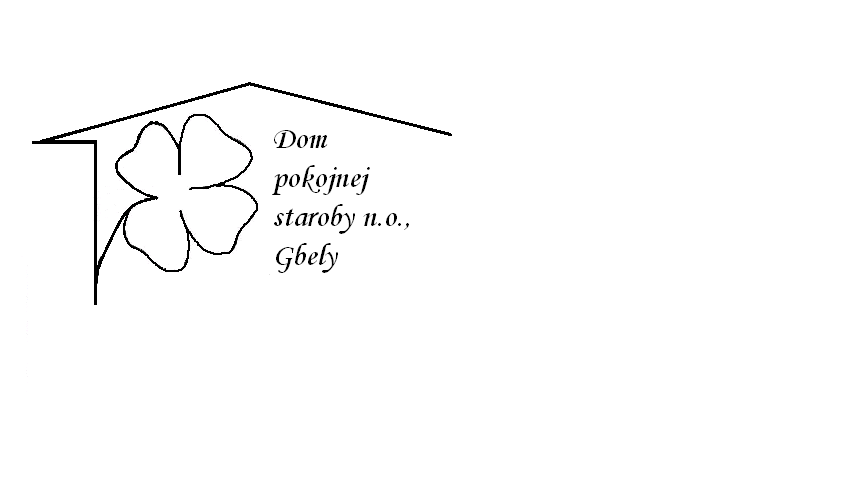 		Z M L U V A   č.      o poskytovaní sociálnej služby v zariadení pre seniorov podľa § 74 Zákona  č. 448/2008 Z. z. o sociálnych službách a o zmene a doplnení zákona č. 445/1991 Zb. o živnostenskom podnikaní (živnostenský zákon) v znení neskorších predpisov (ďalej len „zákon o sociálnych službách“)Čl. IZMLUVNÉ STRANYposkytovateľ sociálnej služby:   	Dom pokojnej staroby n.o., Gbely			zastúpený riaditeľkou Ing. Petrou Krbicovousídlo:			Prof. Čárskeho 291/14, 908 45 GbelyIČO:			36 084 514			(ďalej len "poskytovateľ sociálnej služby")		na strane jednej aprijímateľ sociálnej služby :meno a priezvisko:	     dátum narodenia:	     trvalý pobyt:		     			(ďalej len „prijímateľ sociálnej služby“)na strane druhejuzatvárajútúto zmluvu o poskytovaní sociálnej služby v zariadení pre seniorov.Čl. IIPREDMET ZMLUVYPredmetom  tejto zmluvy je poskytovanie sociálnej služby v  zariadení pre seniorov podľa § 35 zákona o sociálnych službách prijímateľovi sociálnej služby za podmienok ustanovených v tejto zmluve.Čl. IIIMIESTO A FORMA POSKYTOVANIA SOCIÁLNEJ SLUŽBYPoskytovateľ sociálnej služby poskytuje sociálnu službu v Dome pokojnej staroby n.o., Gbely, v budove na      ,  Gbely v        izbe.Poskytovateľ sociálnej  služby sa zaväzuje poskytovať prijímateľovi sociálnej služby sociálnu službu v zariadení pobytovou formou – celoročne od      .Čl. IVROZSAH A DRUH  POSKYTOVANEJ SOCIÁLNEJ SLUŽBYPoskytovateľ sociálnej služby sa zaväzuje prijímateľovi sociálnej služby v zariadení poskytovať : pomoc pri odkázanosti na pomoc inej fyzickej osoby, sociálne poradenstvo,sociálnu rehabilitáciu,ošetrovateľskú starostlivosť,ubytovanie,stravovanie,upratovanie, pranie, žehlenie a údržbu bielizne a šatstva,osobné vybavenie.Poskytovateľ sociálnej služby sa zaväzuje utvárať podmienky na úschovu cenných vecí.Poskytovateľ sociálnej služby sa zaväzuje zabezpečovať záujmovú činnosť.Čl. VCENA  POSKYTOVANEJ SOCIÁLNEJ SLUŽBYCenu poskytovanej sociálnej služby poskytovateľ sociálnej služby určuje prijímateľovi sociálnej služby podľa zákona o sociálnych službách a podľa Všeobecne záväzného nariadenia Mesta Gbely č. 1/2012 o úhradách za poskytovanie sociálnych služieb, ktoré nadobudlo účinnosť 1.7.2012.Prijímateľ  sociálnej služby a poskytovateľ sociálnej služby sa dohodli na nasledovnej cene za poskytovanú sociálnu službu v zariadení. Cena zahŕňa tieto položky:	      30 dní          31 dnía)	pomoc pri odkázanosti fyzickej osoby 	na pomoc inej fyzickej osoby 	(stupeň odkázanosti      )	                    b)	ubytovanie	                    c)	stravovanie celodenné (      strava)	                    d)	upratovanie, pranie, žehlenie 	a údržba bielizne a šatstva	                    Cena celkom	                    3. 	Výšku dohodnutej ceny za poskytovanú sociálnu službu môže poskytovateľ upravovať s prihliadnutím na skutočne poskytnutý rozsah poskytovanej služby a ak sa zmenili skutočnosti rozhodujúce na určenie úhrady za sociálnu službu.4. 	Podrobný rozpis výpočtu ceny za poskytovanie sociálnej služby ju uvedený vo výpočtovom liste, ktorý tvorí prílohu tejto zmluvy.5.	Po zaplatení úhrady za sociálnu službu musí prijímateľovi sociálnej služby zostať mesačne z jeho príjmu 25% sumy životného minima pre jednu plnoletú fyzickú osobu ustanoveného Zákonom č. 601/2003 Z. z. o životnom minime a o zmene a doplnení niektorých zákonov v znení neskorších predpisov.6.	Prijímateľ sociálnej služby a poskytovateľ sociálnej služby sa dohodli, že ak sa zmenia skutočnosti rozhodujúce na určenie sumy úhrady a platenie úhrady za sociálnu službu, sú povinný uzatvoriť dodatok k zmluve o poskytovaní sociálnej služby.Čl. VISPÔSOB PLATENIA ZA POSKYTOVANÚ SOCIÁLNU SLUŽBUPrijímateľ sociálnej služby sa zaväzuje uhradiť poskytovateľovi sociálnej služby zmluvne dohodnutú cenu za poskytovanú službu za kalendárny mesiac, najneskôr do 15. dňa príslušného kalendárneho mesiaca nasledovným spôsobom:v hotovosti do pokladne zariadenia,poštovou poukážkou,zo svojho účtu,zo spoločného depozitného účtu.Prijímateľ sociálnej služby, ktorý neuhrádza zmluvne dohodnutú cenu za poskytovanú službu v hotovosti do pokladne zariadenia uhradí zmluvne dohodnutú cenu na bankový účet Domu pokojnej staroby n.o., Gbely nasledovne:číslo účtu:		SK72 0900 0000 0002 5403 2395variabilný symbol:	dátum narodenia prijímateľa sociálnej službypoznámka:		meno a priezvisko prijímateľa sociálnej služby3. 	Pri nástupe do zariadenia uhradí prijímateľ sociálnej služby dohodnutú cenu za poskytovanú sociálnu službu za príslušnú časť prvého mesiaca pobytu prijímateľa sociálnej služby v zariadení v hotovosti do pokladne zariadenia.Preplatok za poskytovanú sociálnu službu príslušného mesiaca bude mať prijímateľ sociálnej služby zúčtovaný v nasledujúcom mesiaci, a to znížením predpisu úhrady za poskytovanú sociálnu službu.Čl. VIIPRÁVA A POVINNOSTIPráva  a povinnosti poskytovateľa sociálnej služby: Poskytovateľ sociálnej služby sa zaväzuje poskytovať prijímateľovi sociálnej služby sociálnu službu na odbornej úrovni, v rozsahu uvedenom v článku IV tejto zmluvy.Poskytovateľ sociálnej služby sa zaväzuje prihliadať na individuálne potreby prijímateľa sociálnej služby.Poskytovateľ sociálnej služby sa zaväzuje aktivizovať prijímateľa sociálnej služby podľa jeho schopností a možností.Poskytovateľ sociálnej služby sa zaväzuje spolupracovať s rodinou, obcou a komunitou pri utváraní podmienok na návrat prijímateľa sociálnej služby poskytovanej v zariadení do prirodzeného rodinného prostredia alebo komunitného prostredia s prednostným poskytovaním sociálnej služby terénnou formou, ambulantnou formou alebo týždennou pobytovou formou, a to so súhlasom prijímateľa sociálnej služby a pri rešpektovaní jeho osobných cieľov, potrieb, schopností a zdravotného stavu.Poskytovateľ sociálnej služby sa zaväzuje k mlčanlivosti o všetkých skutočnostiach, ktoré sa dozvedel v súvislosti s poskytovaním sociálnej služby prijímateľovi sociálnej služby.Poskytovateľ sociálnej služby zodpovedá za škodu, ktorú v súvislosti s poskytovaním sociálnej služby spôsobí jeho zamestnanec prijímateľovi sociálnej služby.Práva  a povinnosti prijímateľa sociálnej služby  : a)	Prijímateľ sociálnej služby má právo na kvalitné poskytovanie sociálnej služby v        rozsahu uvedenom v článku IV tejto zmluvy.Prijímateľ sociálnej služby má právo na utvorenie podmienok na zabezpečenie osobného kontaktu, telefonického kontaktu, písomného kontaktu alebo elektronického kontaktu s osobou, ktorú si sám určí, najmä na účel ochrany jeho práv  a právom chránených záujmov, nadväzovania a udržiavania sociálnych väzieb s rodinou a komunitou a udržiavania partnerských vzťahov.Prijímateľ sociálnej služby má právo na nenarušovanie svojho osobného priestoru okrem situácie, ktorá neznesie odklad a vstup je nevyhnutný na ochranu života, zdravia alebo majetku, ochranu práv a slobôd iných fyzických osôb alebo ochranu majetku zariadenia.Prijímateľ sociálnej služby má právo podieľať sa na určovaní životných podmienok v tomto zariadení prostredníctvom zvolených zástupcov prijímateľov sociálnej služby pri úprave domáceho poriadku, pri riešení vecí súvisiacich s podmienkami a kvalitou poskytovania sociálnych služieb a výbere aktivít vykonávaných vo voľnom čase..Prijímateľ sociálnej služby vyhlasuje, že nezamlčal žiadne vážne skutočnosti súvisiace s jeho telesným s duševným zdravím, prípadne sociálnou situáciou, ktoré by mohli mať vplyv na poskytovanie sociálnej služby v zariadení.  Prijímateľ sociálnej služby sa zaväzuje platiť zmluvne dohodnutú cenu za poskytovanú sociálnu službu v dohodnutej výške a termíne.Prijímateľ sociálnej služby zodpovedá za škodu, ktorú spôsobí poskytovateľovi sociálnej služby v súvislosti s poskytovaním sociálnej služby a má povinnosť spôsobenú škodu uhradiť.h)	Prijímateľ sociálnej služby má právo na náhradu škody spôsobenej        poskytovateľom sociálnej služby pri poskytovaní sociálnej služby alebo v priamej      súvislosti s ňou.Čl. VIIIOSOBITNÉ  USTANOVENIAZmluva sa uzatvára na dobu neurčitú.Zmluvný vzťah pred uplynutím dohodnutej doby môže skončiť písomnou dohodou zmluvných strán alebo písomným jednostranným vypovedaním zmluvy. Výpoveď musí byť písomná a musí byť doručená druhej strane.Prijímateľ sociálnej služby môže jednostranne vypovedať zmluvu o poskytovaní sociálnej služby kedykoľvek, aj bez uvedenia dôvodu.Poskytovateľ sociálnej služby môže jednostranne vypovedať zmluvu o poskytovaní sociálnej služby z dôvodu ak:a) 	prijímateľ sociálnej služby hrubo porušuje povinnosti vyplývajúce zo zmluvy o poskytovaní sociálnej služby najmä tým, že hrubo porušuje dobré mravy, čím narúša občianske spolužitie,b)	prijímateľ sociálnej služby nezaplatí dohodnutú úhradu za poskytovanú sociálnu službu alebo platí len časť dohodnutej úhrady a dlžná suma presiahne trojnásobok dohodnutej mesačnej úhrady,    c)	prijímateľ sociálnej služby neuzatvorí dodatok k zmluve o poskytovaní sociálnej služby, ak sa zmenia skutočnosti rozhodujúce na určenie sumy úhrady a platenie úhrady za sociálnu službu, d)	prevádzka zariadenia je podstatne obmedzená alebo je zmenený účel poskytovanej sociálnej služby tak, že zotrvanie na zmluve o poskytovaní sociálnej služby by pre poskytovateľa sociálnej služby znamenalo zrejmú nevýhodu,e)	obec rozhodne o zániku odkázanosti prijímateľa sociálnej služby na sociálnu službu.        5.	Výpovedná lehota je 30 dní. Výpovedná lehota začína plynúť prvým dňom nasledujúceho mesiaca po doručení výpovede.6.	Zmluvné strany sú povinné sa vzájomne bezodkladne informovať o všetkých skutočnostiach, ktoré by mohli ovplyvniť plnenie tejto zmluvy.Čl. IXZÁVEREČNÉ  USTANOVENIAAkékoľvek zmeny a doplnenia tejto zmluvy musia byť vo forme očíslovaných písomných dodatkov.Neoddeliteľnou súčasťou tejto zmluvy je Príloha č.1 – Výpočtový list.Právne vzťahy výslovne neupravené touto zmluvou sa riadia zákonom o sociálnych službách a Občianskym zákonníkom.Zmluva je vyhotovená v štyroch rovnopisoch, z ktorých tri sú určené pre poskytovateľa sociálnej služby a jeden pre prijímateľa sociálnej služby.Zmluva nadobúda platnosť dňom podpisu oboma zmluvnými stranami.Zmluvné strany vyhlasujú, že zmluvu uzatvorili na základe ich slobodnej vôle, zmluva nebola uzatvorená v tiesni za nápadne nevýhodných podmienok, zmluvu si prečítali, jej obsahu rozumejú a na znak súhlasu zmluvu podpisujú.V Gbeloch dňa            za prijímateľa sociálnej služby			    za poskytovateľa sociálnej služby   ___________________________		                      ___________________________	     								Ing. Petra Krbicová									        riaditeľkaPríloha č. 1k zmluve č.      , zo dňa      Výpočtový list za poskytovanú sociálnu službu stanovenú podľa zákona o sociálnych službách a podľa Všeobecne záväzného nariadenia Mesta Gbely č. 1/2012 o úhradách za poskytovanie sociálnych služiebmeno a priezvisko prijímateľa sociálnej služby:    		     dátum narodenia: 				     miesto poskytovania sociálnej služby:	     druh služby:					     forma služby:					     stupeň odkázanosti:				     výška dôchodku:				     zostatok dôchodku po odpočítaní sumy životného minima:			     1. 	Výpočet mesačnej úhrady za pomoc pri odkázanosti fyzickej osoby na pomoc inej fyzickej osobymesačná úhrada				     2. 	Ubytovanie –     izba	mesačná úhrada				     3. 	Stravovanie na základe počtu odobratých jedál	druh stravy     , celodenná strava				denná sadzba	     mesačná úhrada 30 dní   mesačná úhrada 31 dní	raňajky	     	     	     	obed	     	     	     	olovrant	     	     	     	večera	     	     	     	II. večera	           	           	           	spolu	     	                                       4. Upratovanie, pranie, žehlenie a údržba bielizne a šatstva				denná sadzba	     mesačná úhrada 30 dní   mesačná úhrada 31 dníCelková mesačná úhrada 		     mesačná úhrada 30 dní   mesačná úhrada 31 dníV zmysle § 72 ods. 8 zákona o sociálnych službách je prijímateľ sociálnej služby povinný platiť úhradu za sociálnu službu podľa svojho príjmu a majetku.Gbely dňa      				vypracovala: Mgr. Silvia Turečková